Chapter 9 Project - Promotional Poster    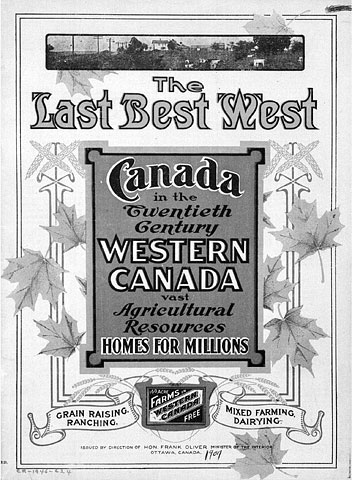 It is the late 1800’s and you are an advertising agent for the Government of Canada. You job is to create a promotional poster that sells the Canadian West and how the country is  prepared for a massive influx of immigrants to move there.You must include information on:The many different natural resourcesThe abundance of land for farmsNorth West Mounted Police for protectionThe Canadian Pacific Railway for transportationNational Policy:Transportation Policy- transcontinental railwayImmigration Policy- get farmers to move WestEconomic Policy- protective tariffsYou can include testimonials from important people such as Jerry Potts, Sir John A. MacDonald, Father Albert Lacombe or Dolly Watts.Be sure to include information and graphics that will convince people to come to the west and settle the land. A title is essential to convey your message for example:  Come to Canada, Time To Travel, Settle Where The Land Is Free, New Beginnings. Remember it is the 1800’s and there are no computers so yours poster should be done without the use of this technology as well. Make sure that you use eye catching colours, graphics and words that are important to sell your message.You will be marked using the following rubric:Criteria10 - Excellent8 - Proficient6 - Basic4 - LimitedCreative ThinkingProduces an elaborate and engaging message to convince settlers to move to the west. Produces a detailed and interesting message the might convince settlers to move west. Produces a general and matter of fact message that is not overly enticing. Produces a vague or confusing message that does not give settlers motivation to move. Visual LiteracyPresents in a way that is persuasive and engaging and has a purpose that is consistently clearPresents in a way that is mostly credible and interesting and has a purpose that is mostly clearPresents in a way that is partly logical and has a purpose that is somewhat evidentPresents in a way that is unhelpful and confusing and does not show purposeWritten LiteracyIncludes all content from the project description.Includes most of the content form the project descriptionIncludes some of the content from the project description but lacking in detail.Missing important facts from the project description. Total          /30Total          /30Total          /30Total          /30Total          /30